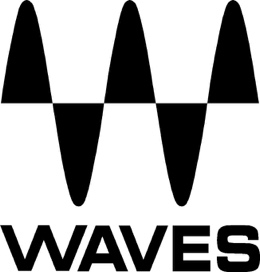 PRESS RELEASEContact: Clyne Media, Inc.Tel: (615) 662-1616FOR IMMEDIATE RELEASEWaves Audio Now Shipping the Space Rider PluginKnoxville, TN, January 24, 2024 — Waves Audio, the world’s leading developer of professional audio signal processing technologies and plugins, is now shipping the Space Rider plugin, a versatile reverb/delay/chorus multi-effect suite, featuring a distinctive ‘Rider’ function that helps create dynamic mixes, removing the need to spend precious time on routing and automation.The Waves Space Rider plugin combines three main high-quality effects: two types of reverb and two types of delay and chorus effects, all newly designed and inspired by both vintage and modern processors. With these effects positioned side-by-side, Waves’ Space Rider helps you get the results you want in a single user-friendly interface, designed for optimal speed and efficiency. By clicking a button (eliminating the need for multiple channels, multiple plugins, and complex routing), you can send the chorus to the delay and the delay to the reverb, generating deep spatial effects that will liven up your tracks.  Space Rider’s hidden gem is its unique dynamic Rider, assignable to any parameter. Engage the Rider to morph the different effects (instantly creating movement with fast, creative sound-shaping with built-in filtering, width manipulation and modulation offsets) and experiment with sounds and textures you never knew existed. You can also engage the built-in “Envelope Follower” for the Rider to dynamically respond in real time to the incoming audio signal, for effects that would normally take ages to set up. With Waves Space Rider, the need for complex automations, routing, and send/return hassles is no longer necessary. Deep sonic results once necessitating intricate engineering maneuvers are now easily achievable with just a few clicks. Waves Space Rider Features:Reverb, delay, and chorus in one user-friendly UIMorph between the different effects with the RiderNew reverb/delay/chorus algorithms crafted from the ground upDynamic Rider saves you time on complex automation and routing  Rider’s envelope shaper responds dynamically to the incoming signalEasily send chorus to delay, delay to reverbVideos: “New Plugin! Space Rider – Reverb. Delay. Chorus. Dynamic Rider”: https://youtu.be/NwzNLwtc6rs “Waves Space Rider Tutorial | Neal H Pogue (Tyler, the Creator)”: https://youtu.be/GoVhevj-BS4To learn more about Waves Space Rider, click here.…ends 323 wordsPhoto file 1: SpaceRider.JPGPhoto caption 1: Waves Space Rider interfaceAbout Waves Audio Ltd.:Waves is the world’s leading developer of audio DSP solutions for music production, recording, mixing, mastering, sound design, post-production, live sound, broadcast, commercial and consumer electronics audio markets. Since its start in the early ‘90s, Waves has developed a comprehensive line of over 250 audio plugins and numerous hardware devices. For its accomplishments, Waves received a Technical GRAMMY® Award in 2011 and an Engineering, Science & Technology Emmy® Award for its Waves Clarity Vx Pro plugin in 2023, and its early flagship plugin, the Q10 equalizer, was selected as an inductee into the TECnology Hall of Fame.Increasingly leveraging pioneering techniques in artificial intelligence, neural networks and machine learning, as well as the company’s three decades of accumulated expertise in psychoacoustics, Waves technologies are being used to improve sound quality in a growing number of market sectors. Around the world, Waves’ award-winning plugins are utilized in the creation of hit records, major motion pictures, and top-selling video games. Additionally, Waves now offers hardware-plus-software solutions (including the revolutionary eMotion LV1 mixer) for professional audio markets. The company’s WavesLive division is a leader in the live sound sector, spearheading the development of solutions for all live platforms. Products from Waves Commercial Audio enable A/V system integrators and installers to deliver superior sound quality for corporate, commercial, government, educational, entertainment, sports and house-of-worship applications. Under its Maxx brand, Waves offers semiconductor and licensable algorithms for consumer electronics applications, used in laptops, smartphones, smart speakers, gaming headsets, TVs and more from industry leaders such as Dell, Google, Fitbit, Acer, Asus, Hisense and others.North America Offices:Waves, Inc., 2800 Merchants Drive, Knoxville, TN 37912; Tel: 865-909-9200, Fax: 865-909-9245, Email: info@waves.com,  Web: http://www.waves.com  Corporate Headquarters Israel:Waves Ltd., Azrieli Center, The Triangle Tower, 32nd Floor, Tel Aviv 67023, Israel; Tel: 972-3-608-4000, Fax: 972-3-608-4056, Email: info@waves.com, Web: http://www.waves.com  Waves Public Relations:Clyne Media, Inc., 169-B Belle Forest Circle, Nashville, TN 37221;Tel: 615-662-1616, Email: robert@clynemedia.com, Web: http://www.clynemedia.com  